Weiterbildung zur dipl. Pflegefachfrau/ -mann OP-BereichPersonalienAngaben zur Ausbildung als dipl. PflegefachpersonBei welcher Ausbildungsinstitution haben Sie die Ausbildung absolviert?Arbeitsort während der AusbildungFolgende Unterlagen müssen der Anmeldung beigelegt werden:Diplomkopie, bei ausländischen Diplomen, zusätzlich Kopie des Registrierungsausweises SRKKopie des AnstellungsvertragesLebenslaufSelbst- und FremdeinschätzungIch melde mich verbindlich für die Weiterbildung für diplomierte Pflegefachpersonen OP Bereich an.PassfotoNameVornameStrassePLZ / WohnortGeburtsdatumAHV-Nr.TelefonHandyE-MailHeimatortNationalitätMutterspracheName und OrtNation / LandDiplomjahrSRK RegistriernrMitglied SBKneinJaSektionName und OrtFunktion /StellenprozentTelefon direktAn den Kurstagen benötige ich eine Unterkunft?neinJaOrt, DatumUnterschrift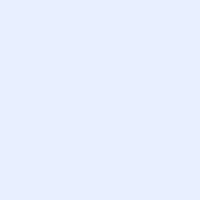 